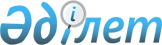 О внесении изменений и дополнения в распоряжение Премьер-Министра Республики Казахстан от 10 декабря 2012 года № 227-р "Об утверждении Комплексного плана мер по улучшению индикаторов рейтинга "Doing Business" Всемирного банка на 2013 год"Распоряжение Премьер-Министра Республики Казахстан от 2 августа 2013 года № 130-р

      Внести в распоряжение Премьер-Министра Республики Казахстан от 10 декабря 2012 года № 227-р «Об утверждении Комплексного плана мер по улучшению индикаторов рейтинга «Doing Business» Всемирного банка на 2013 год» следующие изменения и дополнение:



      подпункт 2) пункта 2 изложить в следующей редакции:

      «2) представлять ежеквартально до 5 числа месяца, следующего за отчетным кварталом, в Министерство регионального развития Республики Казахстан информацию о ходе реализации Комплексного плана.»;



      пункт 3 изложить в следующей редакции:

      «3. Министерству регионального развития Республики Казахстан обеспечить представление в Правительство Республики Казахстан сводной информации о ходе исполнения Комплексного плана ежеквартально до 15 числа месяца, следующего за отчетным кварталом.»;



      в Комплексном плане мер по улучшению индикаторов рейтинга «Doing Business» Всемирного банка на 2013 год, утвержденном указанным распоряжением:



      графу 4:



      строк, порядковые номера 2, 3, 4, 7, 20, 22, 27, 28, изложить в следующей редакции: 

      «Информация в МРР»;



      строк, порядковые номера 12, 13, изложить в следующей редакции: 

      «Информация в Правительство Республики Казахстан»;



      строк, порядковые номера 24, 25, изложить в следующей редакции: 

      «Информация в МЭБП»;



      строки, порядковый номер 26, изложить в следующей редакции: 

      «Информация в МЭБП»;



      в графе 5:



      строк, порядковые номера 1, 5, 10, 11, 14, аббревиатуру «МЭРТ» заменить аббревиатурой «МРР»;



      строк, порядковые номера 10, 11, аббревиатуру «АДСиЖКХ» исключить;



      строки, порядковый номер 12, аббревиатуру «АУЗР» исключить;



      строк, порядковые номера 12, 13, аббревиатуру «АДСиЖКХ» заменить аббревиатурой «МРР»;



      строку, порядковый номер 26, изложить в следующей редакции: 

      «МФ, МТК, государственные органы, задействованные в государственном регулировании международной торговли»;



      в примечании: в расшифровке аббревиатур: 



      строки:

      «АДСиЖКХ – Агентство Республики Казахстан по делам строительства и жилищно-коммунального хозяйства»

      «АУЗР – Агентство Республики Казахстан по управлению земельными ресурсами» исключить;



      строку «МЭРТ – Министерство экономического развития и торговли Республики Казахстан» изложить в следующей редакции:

      «МЭБП – Министерство экономики и бюджетного планирования Республики Казахстан»;



      дополнить строкой следующего содержания:

      «МРР – Министерство регионального развития Республики Казахстан».      Премьер-Министр                            С. Ахметов
					© 2012. РГП на ПХВ «Институт законодательства и правовой информации Республики Казахстан» Министерства юстиции Республики Казахстан
				